This week’s learning for  F1                      Date: 14-12-2020Hello EveryoneThis week’s Success for All (SFA) theme is Winter Wonders. Winter brings more changes in life’s cycles and with it opportunities for children to learn and be involved in fun, stimulating experiences.Books to support this theme are: All about winter weather, Owl’s Winter Rescue, What is snow? and Kipper’s snowy day.  See story tree section for links to the stories on YouTube.If you have any questions please feel free to contact us this can be through DOJO, email or phone. Our number is 01709 740962. Email school@fep.jmat.org.ukDaily Message for each day.Monday- We will be learning about the season called winter.Tuesday- A hat keeps my head hot.Wednesday- Sometimes in winter it snowsThursday- How could you keep your hands warm if you had no mittens?Friday- How can you tell its winter if there isn’t any snow?Clues and Question                                                                                                                       Monday- Winter clothing talk about different types of winter clothing and why we have to wear winter clothes.Tuesday- Animals in winter. Give your child clues about theses animals: (Squirrel) say saw a friend of mine today she was hurrying around looking for nuts she hid during autumn. Can you guess who she is? You can give other clues such as she is small and has fur.She has a long bushy tail.(Bear) say My friend is bigHe is covered in furHe lives in the woods in countries where it is very cold in winterHis name starts with a “b” sound.Wednesday- Snow. Talk about snow and how it feels, Cold, soft. Thursday- Mittens- talk about why you wear mittens and what they are for.Friday- Winter review. Talk about what you and your child have done this week and what you have both learnt.Rhyme Time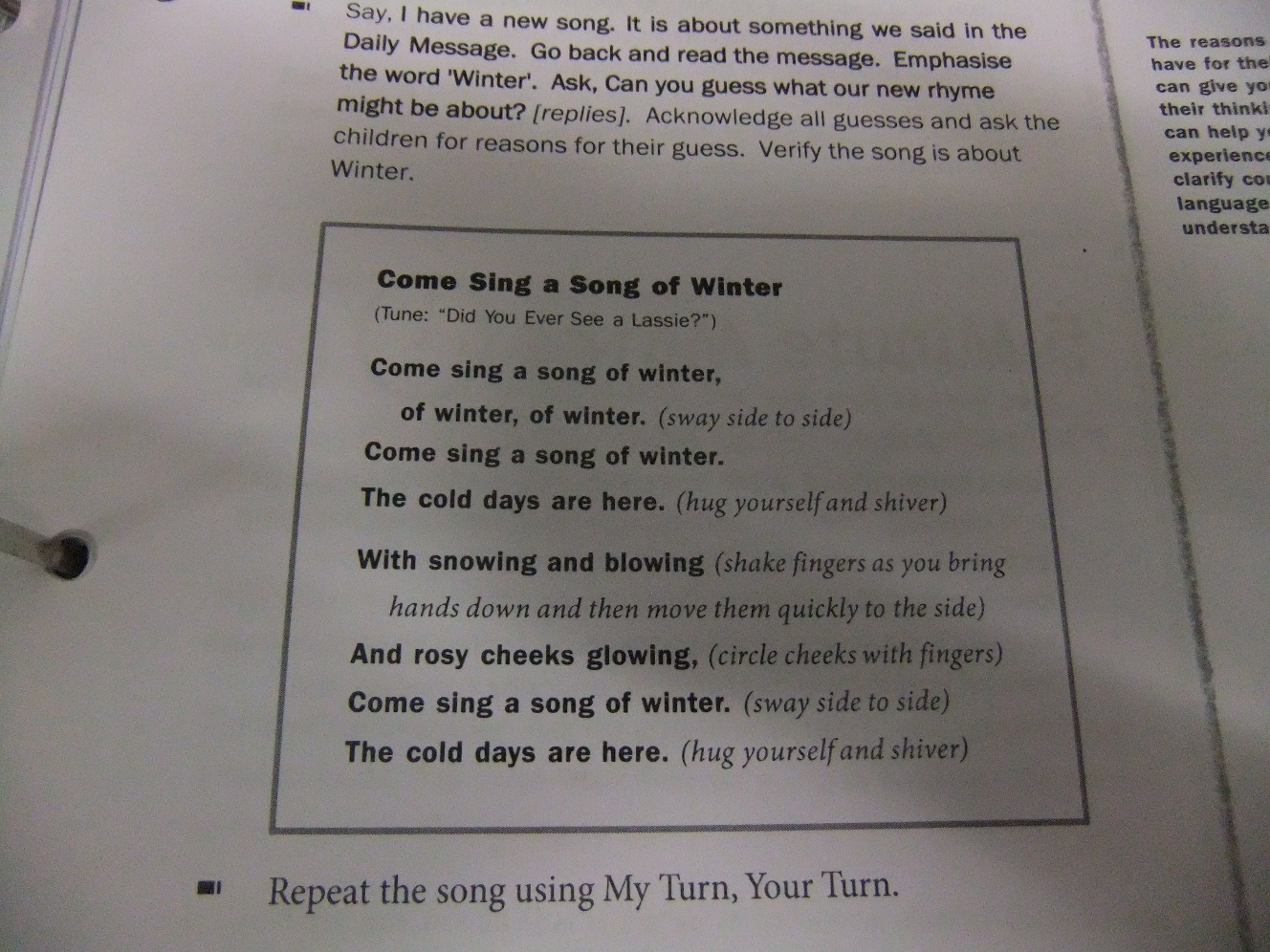 Phonological awareness activityEncourage your child to listen carefully for the rhyming words.Play the nonsense game, reversing the words “sing” and “song”.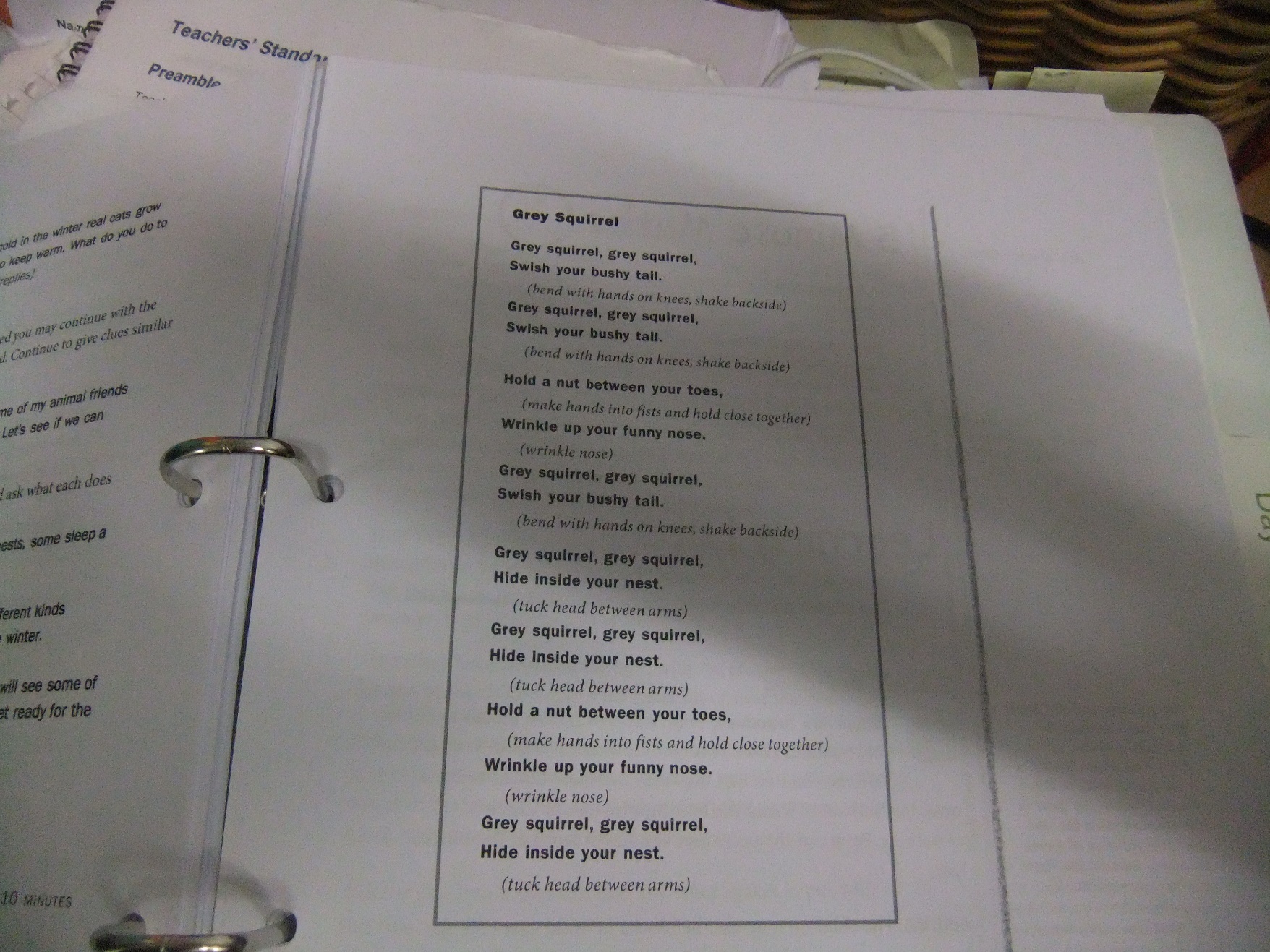 Phonological awareness activityRecite the rhyme with your child, clapping when they hear the word in each verse that rhymes with “toes”See if your child can think of other words that rhyme with “tail”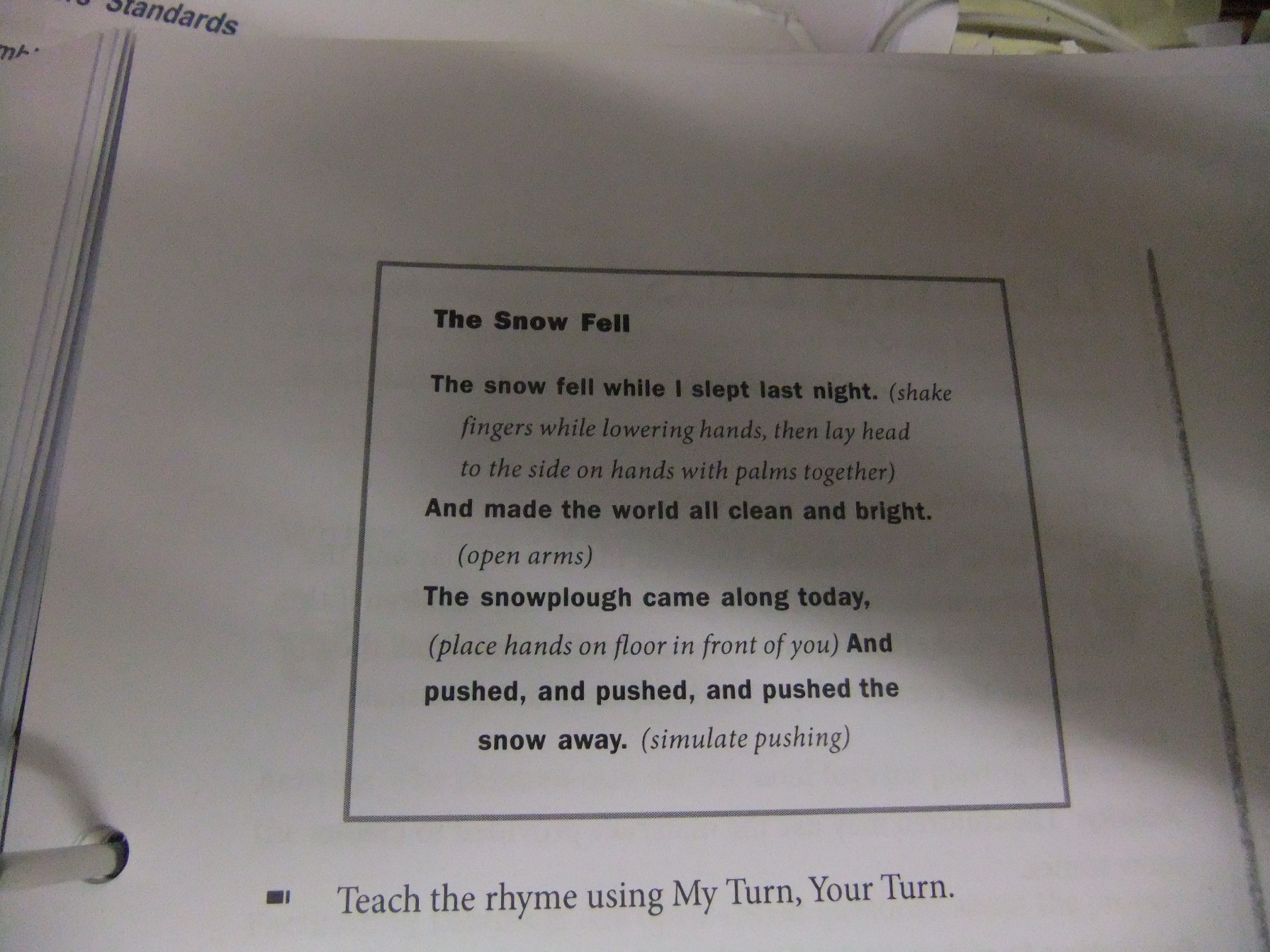 Phonological awareness activityRecite the first two lines and ask your child to listen and see if they can identify the rhyming words.ArtMake Winter collages. You can use paint, cotton wool glitter whatever you wish to make a winter scene.Splatter painting. Using a toothbrush and white paint and either black or coloured paper make a paint splatter picture.Dramatic PlayDress up in winter clothes.MathsMatch mitten pairs.Play the mitten memory game using the same mittens for the matching game.Permanent activity   Discuss with the children what day of the week it is including the date and month. Discuss what the weather is like each day and what season it is.NEW counting 1-20 this can be objects around the house, stair or cars. Support children to recognise numbers 1-5 or 1-10 if they can recognise 1-5.ScienceObserve ice melting and explore the Ice, how does it feel, is it hard or soft?, hot or cold?WritingWrite a winter story. Grown ups you can support this by scribing for your child.Permanent activity Encourage your child to practise writing their nameStory TreeMonday- All about winter weatherTuesday- Owl’s winter rescue  https://www.youtube.com/watch?v=pAQYmcj5tzAWednesday- What is snow  https://www.youtube.com/watch?v=M8oM9jF3P5MThursday- Kipper’s snowy day.  https://www.youtube.com/watch?v=m-CtN-kCuKUFriday- Pick your favourite.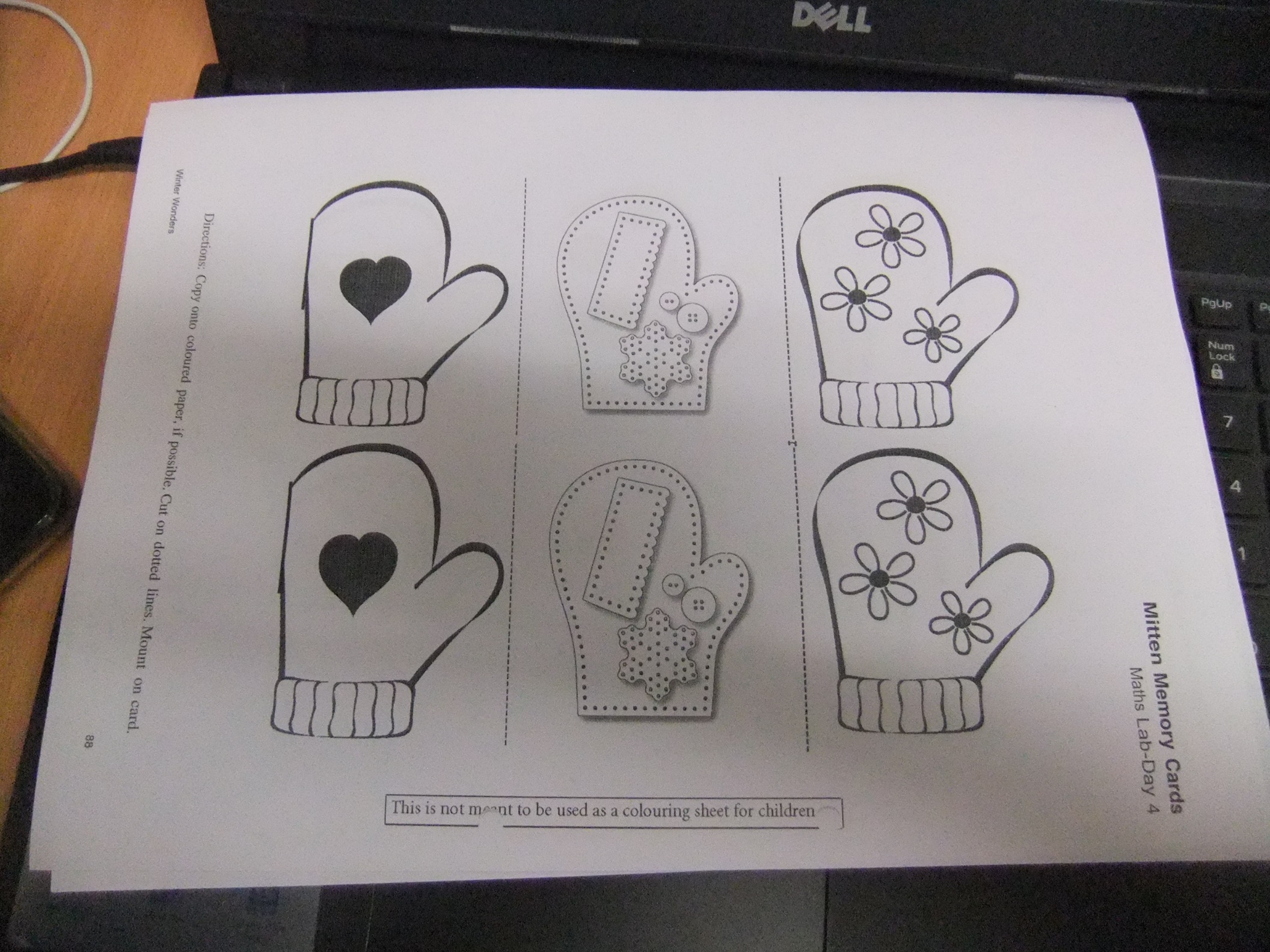 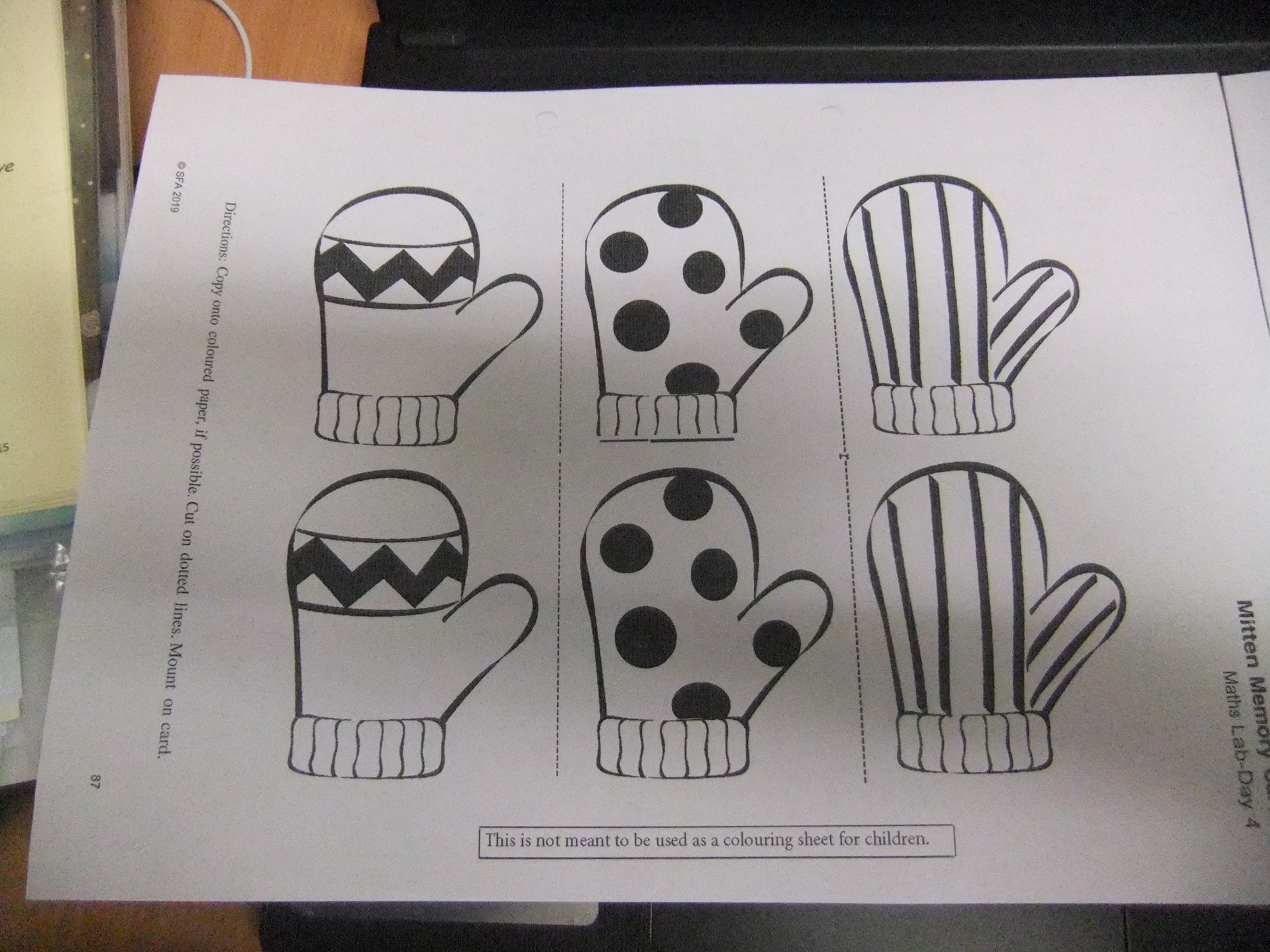 